2021 Church ScheduleJanuary
3 	Epiphany10	Boy Jesus in the Temple
17 	Jesus is Baptized
24 	Jesus in the Wilderness 
31 	Parable of the Mustard Seed
February 
7 	Parable of the Great Pearl
14 	Parable of the Sower
21 	Lenten Puzzle
28 	Jesus and the ChildrenMarch 
7 	Jesus and Bartimaeus14 	Jesus and Zacchaeus21 	Jesus, the King
28 	Jesus’ Last PassoverApril
4 	EASTER SUNDAY
11 	Appearance to Mary Magdalene
18 	The Road to Emmaus
25 	The Good Shepherd and the Wolf

May2	Good Shepherd and Lord’s Supper I9	Good Shepherd and Lord’s Supper II
16 	Ascension23 	Pentecost
June 
6 	Baptism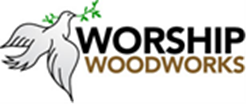 ®August
8 	Orientation
15 	Talking to God 
22 	Listening to God
29 	The LightSeptember
5 	The Good Shepherd
12	The Good Shepherd & Lost Sheep
19 	Creation
26	NoahOctober
3 	Abram and Sarai
10 	Exodus
17	Ten Best Ways
24 	The Ark and A Tent for God
31	The Promised Land
November
7 	The Temple, A House for God
14 	Exile and Return
21 	How the Church Tells Time
25 	THANKSGIVING
28 	Advent IDecember
5 Advent II
12 Advent III
19 Advent IV24 Christmas Eve-The Christ Child 25 CHRISTMAS
26 Baby Jesus is Presented to GodThis is a suggested guideline for 2021 church year schedule, using the     Young Children & Worship book. Choose the Parable you would like to share.   If you are using these stories for pre-school children, you may repeat the story two consecutive weeks.Worship Woodworks, Inc.1-888-689-6757mail@worshipwoodworks.com